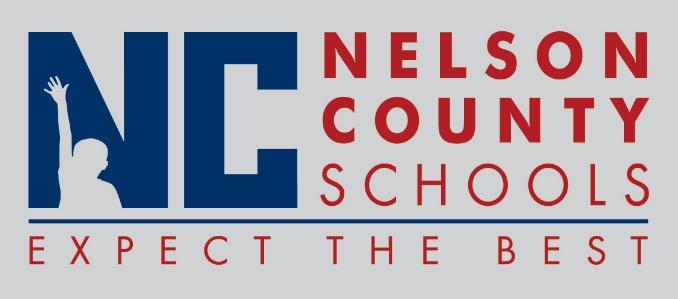 Information PaperNew Hires:		Mary Faulker		Monitor  	TransTransfers:None		Reinstatements:  NoneOne Year Certification:	   Classified Subs: Shelia EmbryCertified Substitute: Jessica Milby, Jeffery NeagleStudent Workers: Bailey Hicks, Eli ShewmakerNon-Renewals: None		Resignation:			Retirements:	Reprimands/Terminations:  NoneTo:Nelson County Board of EducationFrom:Bob Morris Executive Director of Student Supportcc:Tom BrownDate:April 17, 2018Re:  Personnel Notifications